Summer PEIMS for BusinessOnly two items need the attention of Business staff for Summer PEIMS:  Unique IDs and PK teacher specializations. Ensure all applicable staff have a Unique ID.  Regular Subs do not need a Unique ID, but long-term subs that serve as the teacher of record will.  These subs will be filling a position for a staff member who quit or passed away before the end of school, requiring a long-term sub to finish the year.  Long-term subs do not normally pull during the Unique ID extract, so they must be changed temporarily to a Pay Type 3.  From Maintenance>Staff Job/Pay Data>Employment Info Tab change the employment type to Active Professional.  From Maintenance > Staff Job/Pay Data > Job Info tab, retrieve the sub.  Change the Pay Type from Type 4 to Pay Type 3.  A Pay Rate will also be required.  (We recommend printing or saving a copy of the original screens before making changes so you can reset them when finished.)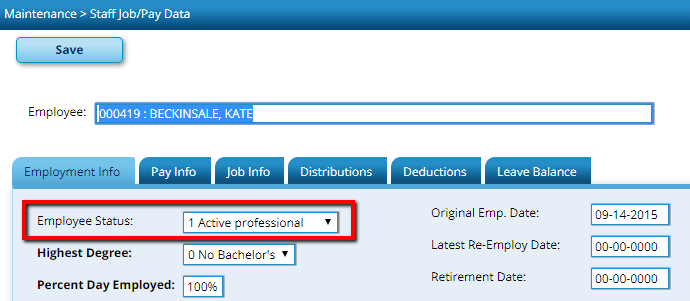 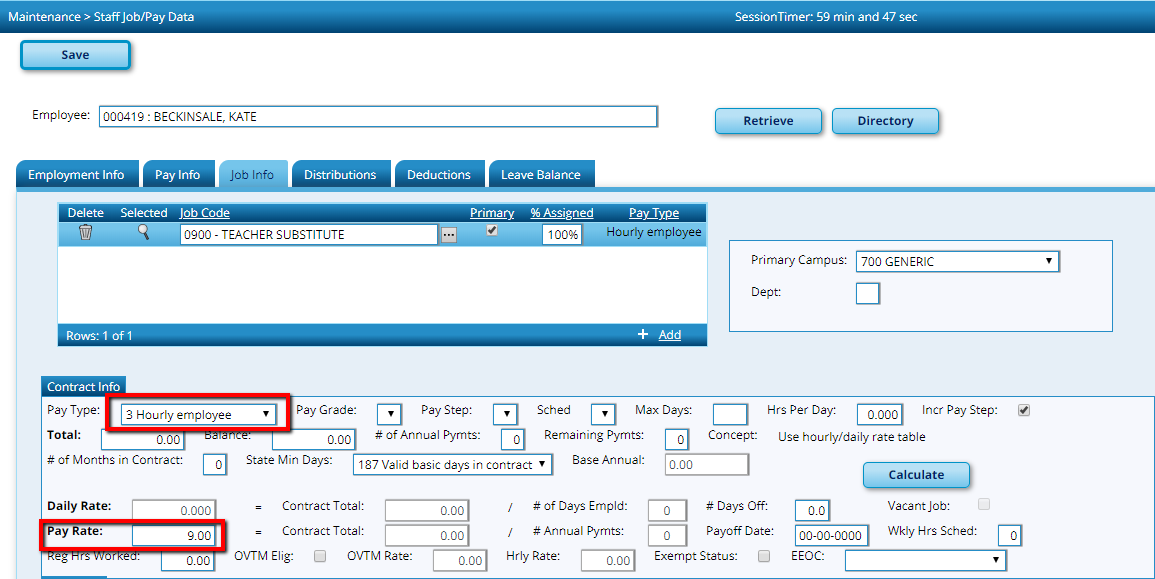 The Unique ID Extract can be completed and the long-term sub should be included.  Once the Unique ID is assigned and entered into TxEIS, the long-term sub can be changed back to the original settings of Pay Type 4 and no set Pay Rate.From Utilities > Texas Unique Staff ID Interface, enter the school year and Execute.  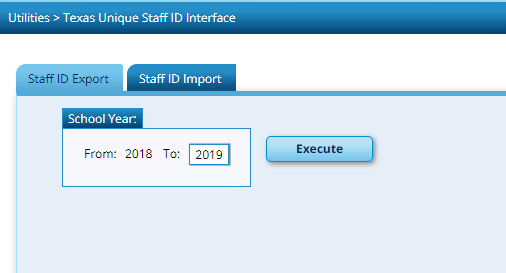 A preview will be displayed listing all employees without a Unique ID.  Process to obtain the file to upload at TEA’s website for TSDS Unique IDs.  (TEAL/TSDS Access required).  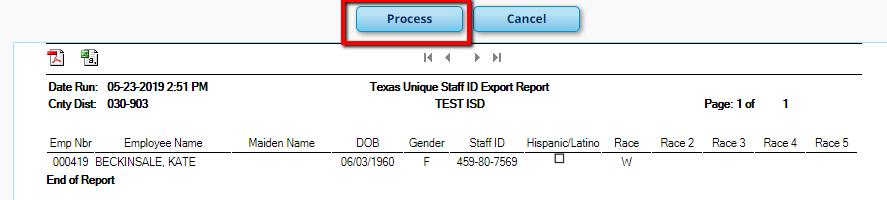 Note:  A separate document with detailed instructions for obtaining Unique IDs is available on our website or you may call a TxEIS Business Consultant for assistance.  PK teachers must be certified and also have one of the following additional qualifications: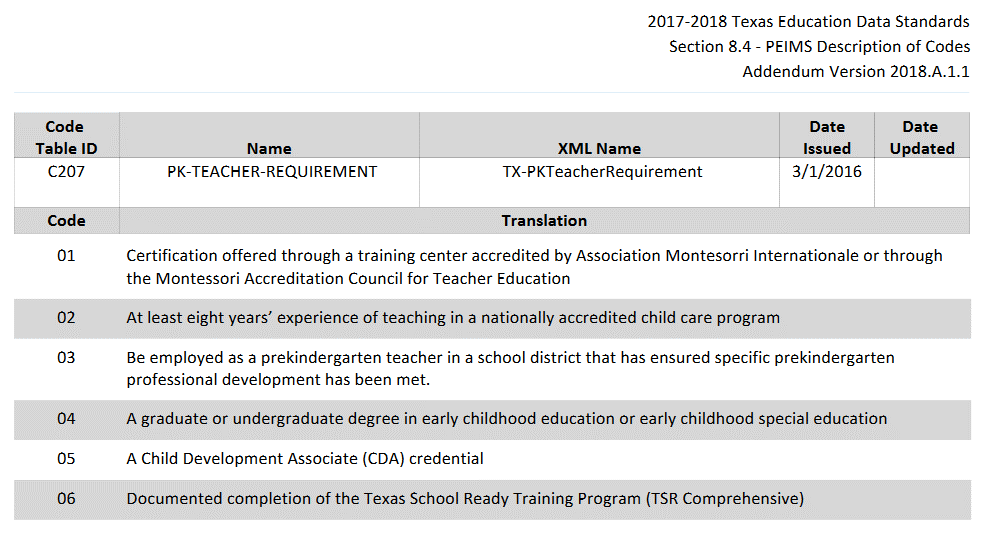 In TxEIS, first verify your table includes the necessary info.  From Tables > Credentials > Teaching Specialization tab, check the code for Early Childhood Education.  You may have more than 1.  For each of these, you must assign a PEIMS PK Teacher Requirement that has been met.  Save any changes.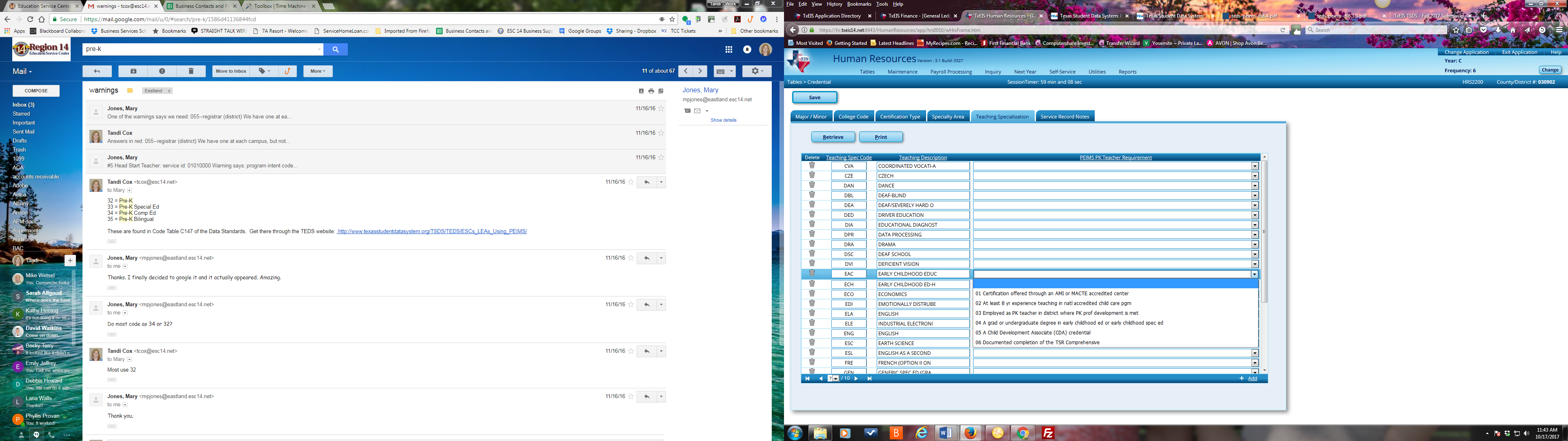 The next step is to assign those specializations to all PK teachers.  From Maintenance > Staff Demo > Credentials tab, retrieve a PK teacher.  In the Certification Area, enter the data.  At a minimum, you must have a Teaching Specialization.  Other data may apply.  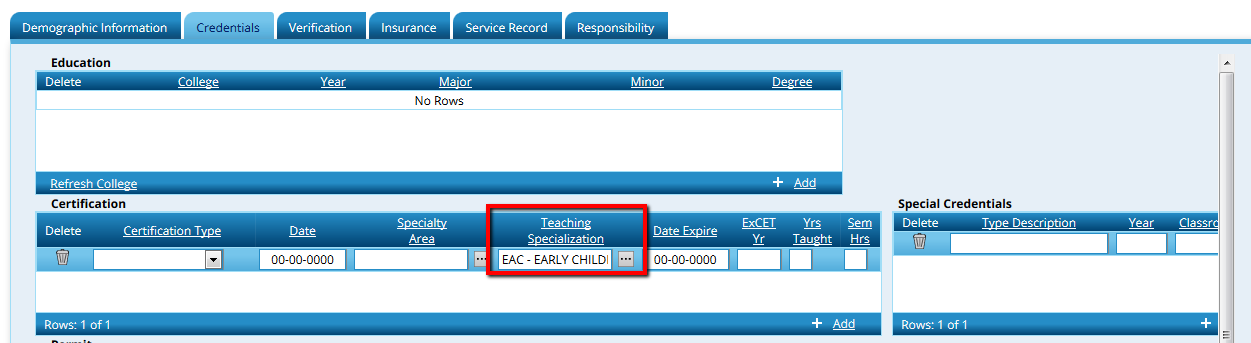 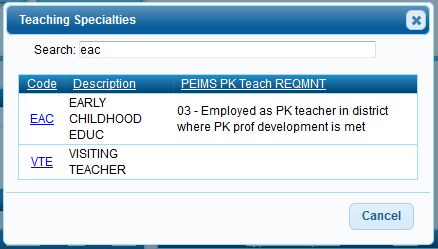 